Võitluskunstide klubi BudokanBUDOKOOLI SUVELAAGER 2020Tääksi kool, Tääksi, Põhja-Sakala vald, Viljandimaal.TÄISLAAGER 2.-5. juuli 2020 maksumus 120 eurot (mitme lapse puhul ühest perest 100 eurot/laps) LÜHEM LAAGER 2.-4. juuli 2020 maksumus 100 eurot (mitme lapse puhul ühest perest 80 eurot/laps)Hinnad sisaldavad majutust, toitlustust 3xpäevas, transporti (täislaagri korral), treeninguid, klubi T-särki (nimeline) ja meelelahutusprogrammi õhtuti.NB! Kohtade arv on piiratud! Huvi korral soovitame registreerida võimalikult varakult, et tagada laagrikoht. Registreerimisel on vaja tasuda 40€ laagri kogumaksumusest vastavalt Võitluskunstide klubi BUDOKAN poolt esitatud arve alusel, mis väljastatakse esimesel võimalusel peale registreerimist. Registreeimistasu võiks olla tasutud 15.juuniks 2020. Ülejäänud laagri maksumus tasutakse laagrisse minemise päeval sularahas.Transport: Laagribuss Tääksi väljub Salme Kultuurikeskuse parklast (Salme tn 12) neljapäeval 02.07.2020 kell 9:00 ja tuleb tagasi Tallinnasse 05. juuli. Buss väljub Tääksist peale lõunasööki. Ülejäänud aegadel liikumiseks on vajalik oma transport või organiseerida see koos teiste lapsevanematega. Oma transpordiga liikujatel palume 02. juulil Tääksi jõuda kella 11:00. Nendele, kes lahkuvad laagrist 04.juuli, palume järgi tulla peale lõunasööki. Laagri päevakord:
7:50 Äratus
8:00 Rivistus ja hommikujooks
9:00 Hommikusöök
10:15 Tubade korrastamine
11:00 Hommikune treening
13:30 Lõunasöök
14:30-15:30 Rahulik tund
16:30 Õhtune treening
19:00 Õhtusöök
20:00 Õhtune programm
22:30 Öörahu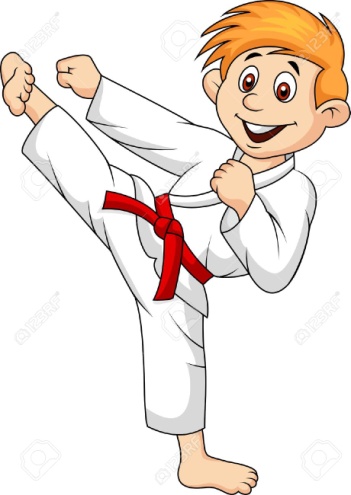 Laagrisse kaasa: Karate gi;Karate kaitsmed;Jooksujalatsid ja –sokid (jooksujalatsid ei ole sandaalid, plätud, vabaaja jalanõud, ketsid ega tennised, soovitavalt 2 paari jalatseid, sokke võtta mitu vahetuspaari). Kontrolli üle, kas jooksujalatsid on terved, mugavad ja parajad. Uued jalatsid soovitame enne laagrit vähemalt paaril korral sisse käia/joosta;Kõik magamiseks vajalik on laagris olemas;Isikut tõendav dokument (võib olla ka õpilaspilet);Trenniriided: lühike ja pikk dress, tuule- ja vihmakindlad riided;Hügieenitarbed: hambahari, hambapasta, seep, šampoon, jne;Käterätikud (1-2 tk);Ujumisriided;Omal soovil vabaaja- ja sporditarbed, päikesekaitsevahendid, putukatõrjevahendid, jms;Vahetussärgid, pesu jms.Kontakt ja info:  Kajar Help +372 5079497		        kajar@wadokai.ee Jälgige ka infot:  www.facebook.com/budokool		        www.facebook.com/vkbudokan 		        www.budokan.ee 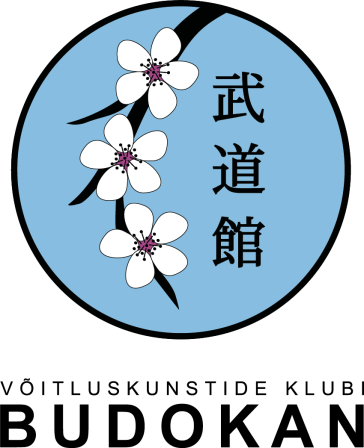 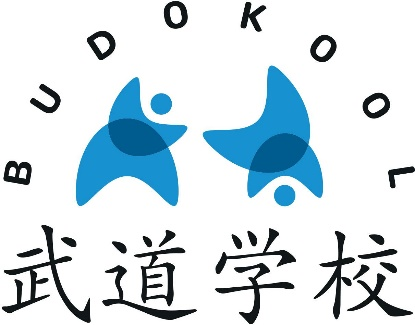 